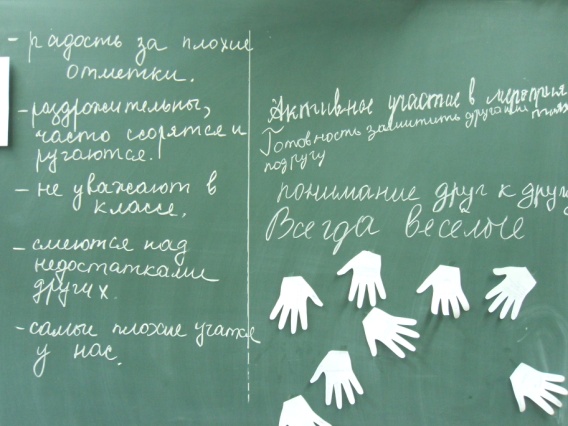 В нашем классе прошел классный час «Дружба – это…»Мы выделили отрицательные качества ребят нашего класса, над которыми придется поработать и положительные (к сожалению, их оказалось немного меньше). Ответили на вопросы викторины «Что мы знаем о своем классе».Все вместе придумали правила дружбы нашего класса.А напоследок, поменялись ладошками с пожеланиями для друзей.Теперь мы начали работать над проектом «Дружба. Какой мы ее видим». Уже есть первые работы Светы, Алены и Влады.Праздники в феврале.8.02 – день памяти юного героя-антифашиста. День российской науки.14.02 – день Святого Валентина. День влюбленных.20.02 – Международный день родного языка.23.03 – День защитника Отечества.Книги – юбиляры 2011.75 лет – Барто А. Л. «Игрушки» (1936)75 лет -  Беляев В. П. «Старая крепость» (1936)70 лет – Гайдар А. П. «Комендант снежной крепости» (1941)180 лет – Гоголь Н. В. «Вечера на хуторе близ Диканьки» (1831)175 лет – Гоголь Н. В. «Ревизор» (1836)195 лет – Гофман Э. Т. «Щелкунчик» (1816)180 лет – Грибоедов А. С. «Горе от ума» (1831)90 лет – Грин А. «Алые паруса» (1921)165 лет – Дюма А. «Граф Монте-Кристо» (1846)110 лет – Конан Дойл А. «Собака Баскервилей» (1901)75 лет – Катаев В. П. «Белеет парус одинокий» (1936)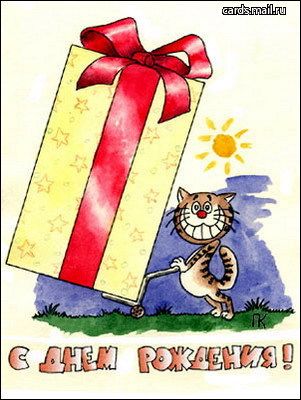 Поздравляем с днем рождения!!!22.02 – Илья Федоров 26.02 – Светлана Кутняя.Пусть в жизни будет много счастья,А в сердце – много доброты,И в этот день, такой прекрасный,Любые сбудутся мечты!23 февраля – День защитников Отечества!!!Дорогие наши мальчики!Поздравляем вас от всей души с этим праздником!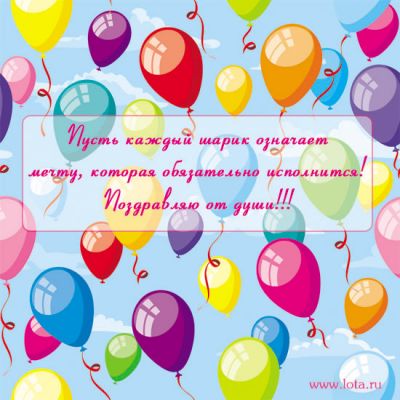 